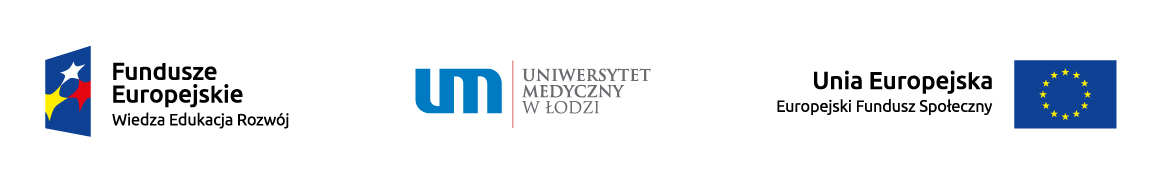 Projekt „Nowe czasy, nowe kompetencje – unikatowy program kształcenia podyplomowego  Uniwersytetu Medycznego   w Łodzi  dla pielęgniarek i położnych  w odpowiedzi na potrzeby epidemiologiczno-demograficzne” dofinansowany  z Funduszy Europejskich nr umowy POWR.05.04.00-00-0012/15-00HARMONOGRAM  KURSÓW PODYPLOMOWYCH – III - IV kwartał 2022 r.Miejsce realizacji zostanie podane w późniejszym terminie – po przeprowadzeniu postępowania o udzielanie zamówienia publicznegoL.p.Rodzaj kształceniaTerminyzajęć teoretycznych/godzinyMiejsce realizacji Terminyzajęć praktycznych (staże)Terminpostępowania kwalifikacyjnegoTerminegzaminukońcowego1.Kurs specjalistyczny:Ordynowanie leków i wypisywanie recept dla pielęgniarek i położnych cz. I  i   cz. IIEdycja województwo łódzkie                 Łódź16.09.2022 r. –     25.09.2022 r.03.10. 2022 r. – 28.10.2022 r.05.09.2022 r.29.10.2022 r.           godzina 10.00Kurs specjalistyczny:Ordynowanie leków i wypisywanie recept dla pielęgniarek i położnych cz. I  i   cz. IIEdycja województwo łódzkie                 Łódź30.09.2022 r. –     09.10.2022 r.17.10. 2022 r. – 04.11.2022 r.19.09.2022 r.05.11.2022 r.           godzina 10.00Kurs specjalistyczny:Ordynowanie leków i wypisywanie recept dla pielęgniarek i położnych cz. I  i   cz. IIEdycja województwo łódzkie                 Łódź21.10.2022 r. –     30.10.2022 r.14.11. 2022 r. – 02.12.2022 r.10.10.2022 r.03.12.2022 r.           godzina 10.00Kurs specjalistyczny:Ordynowanie leków i wypisywanie recept dla pielęgniarek i położnych cz. I  i   cz. IIEdycja województwo łódzkie                 Łódź18.11.2022 r. –     27.11.2022 r.28.11. 2022 r. – 16.12.2022 r.03.11.2022 r.17.12.2022 r.           godzina 10.00Zajęcia teoretyczne będą prowadzone online.Oddział Pielęgniarstwa i Położnictwa UM       w Łodzi ul. Jaracza 63ze względu na okres świąteczny terminy mogą ulec zmianieOddział Pielęgniarstwa i Położnictwa UM       w Łodzi ul. Jaracza 63